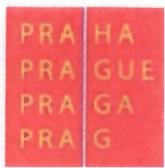         15/00874957/2023 Centrum sluzeb pro rodinu a dite a detskj domov Charlotty Masarykove U Vcely 176, 156 00 Praha 5 - Zbraslav 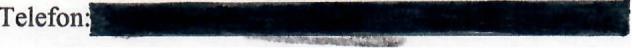 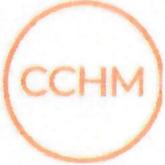 Zi'izovatel: Hlavni mesto Praha, Marianske nam. 2, 110 00 Praha 1 OBJEDNAVK'A C.: ze doe 3.11.2023 Nazev: Centrum sluzeb pro rodinu a dite a detsky domov Charlotty Masarykove 
Se sidlem: U Vcely 176, 15600 Praha 5 - Zbraslav leo: 00874957 DIe: objednavatel neni platcem DPH Bankovni spojeni: Moneta Money Bank, 
Zastoupeno: Ing. Radkou Soukupovou, feditelkou Kontaktni osoba: Ing. Lucie Bialesovou dale jen "objednavatel" 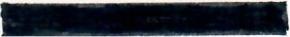 a BTL zdravotnlcka technika, a.s, Se sidlem: Makovskeho namesti 3147/2, Zabovresky, 616 00 Bmo 
leo: 26884143 zapsana v obchodnim rejstfiku vedenem Krajskym soudem v Praze, oddil B, v}ozka_ 
zastoupena: Radovanem Sedlafem, prokuristou dale jen "dodavatel" objednavame u vas virivou vaou na doloi koocetioy BTL 3000 Theta 10 Cena plneni pfedmetu Objednavky je: 155.000, - Kc bez DPH, v)'se DPH je 32 550, - Kc, 187 550, 
- Kc vcetne DPH. 2. Termin realizace: 10 cydnu od oboustranne podepsane objednavky obema smluvnimi stranami. 3. Soucasti plneni dIe teto objednavky je i zajisteni zarucniho servisu pfedmetu plneni. 4. Na predmet Objednavky se vztahuje zaruka minimalne 24 mesicu, Zarucni doba pocina bezet dnem prevzeti predmetu Objednavky, tj. podpisem Protokolu 0 predani 
a pfevzeti predmetu Objednavky, Stranka I z4 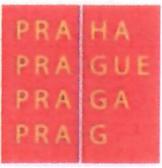 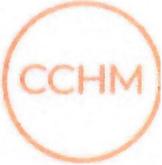 Centrum sluzeb pro rodinu a dite a detskj domov Charlotty Masarykove 
U Vcely 176, 156 00 Praha 5 - Zbraslav 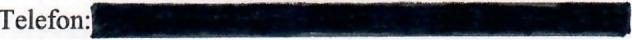 Zrizovatel: Hlavni mesto Praha, Marianske nam. 2, 11000 Praha 1 I. Platebni podminky 1. Faktura - danovy doklad bude vystavena do 15.12.2023. Cenu uhradi Objednatel Dodavateli na zaklade faktury - daiioveho dokladu. Faktura bude 
odeslana na adresu Objednavatele. Fakturu je mozne dorueit i osobne nebo kuryrem do podatelny 
CCHM, U Vcely 176,15500 Praha 5. Splatnost faktury cini 30 dni od jejiho doruceni Objednateli. Terminem uhrady se rozumi den 
odpisu platby z uctu Objednatele. Faktura rnusi obsahovat veskere nalezitosti daiioveho dokladu ve smyslu zakona c. 235/2004 Sb., 
ve zneni pozdejsich predpisu i dalsi nalezitosti pozadovane Objednatelem. Musi tedy obsahovat 
tyto udaje: objednatele/zadavatele, sidlo, reo, ole dodavatele/zhotovitele, sidlo, leo, ole evidencni cislo danoveho dokladu bankovni spojeni dodavatele/zhotovitele datum vystaveni danoveho dokladu datum uskutecneni zdanitelneho plneni rozsah a predmet fakturovaneho plneni cislo objednavky fakturovanou castku ve slozeni zakladni cena, DPH a cena celkem zapis v obchodnim (ci jinem) rejstfiku (cislo, oddil, aj.) Stranka 2 z 4 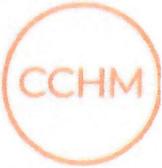 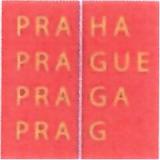 Centrum sluzeb pro rodinu a dite a detsIcy domov Charlotty Masarykove 
U Vcely 176, 156 00 Praha 5 - Zbraslav 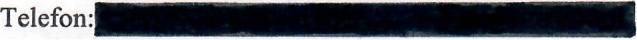 Zrizovatel: Hlavni mesto Praha, Marianske nam. 2, 11000 Praha 1 II. Smluvni sankce Neodevzda-li Dodavatel radne provedene plneni, zavazuje se uhradit Objednateli smluvni pokutu 
ve rysi 0,1 % ze zakladni ceny za kazdy zapocaty den prodleni. Toto ustanoveni 0 smIuvni pokute 
nevylucuje narok Objednatele na nahradu skody vznikle v pfipade nesplneni zavazku 
vyplyvajicich ze smIuvniho vztahu. V pfipade prodleni Objednatele s platbou ceny za poskytnute Sluzby se Objednatel zavazuje 
uhradit urok z prodleni ve rysi 0,1 % z dluzne castky za kazdy zapocaty den prodleni. III. Re§eni speru Obe smluvni strany se zavazuji fesit veskere spory, vyplyvajici ze zavazku teto Objednavky, 
predevsim dohodou. IV. Zaverecmi ustanoveni Tato objednavka nabyva platnosti dnem jejiho podpisu obema Smluvnimi stranami a ucinnosti 
dnem uvefejneni v registru smluv dIe zakona c. 340/2015 Sb., 0 registru smluv, ve znen! 
pozdejsich predpisu. Smluvni strany vyslovne sjednavaji, ze uverejneni teto smlouvy v registru smluv dle zakona c. 
340/2015 Sb., 0 zvlastnich podminkach ucinnosti nekterych smluv, uverejiiovani techto smluv a 0 
registru smluv (zakon 0 registru smluv) zajisti dodavatel. Smluvni strany ve smyslu zakona c. 106/1999 Sb., 0 svobodnem pristupu k informacim, ve zneni 
pozdejsich predpisu, berou na vedomi, ze Objednat je povinnym subjektem, a pro tento neel si 
sjednavajici, ze obe Smluvni strany souhlasi s poskytovanim veskerych informaci obsazenych v 
teto Objednavce zadatelum. Tato objednavka byla vyhotovena a smluvnimi stranami podepsana ve 2 stejnopisech, z nichz 
Objednatel a Dodavatel obdrzi po jednom. Smluvni strany prohlasuji, ze si tuto objednavku pfecetly, ze s jejim obsahem souhlasi a na dukaz 
toho k ni pfipojuji svoje podpisy                                                                                         Stránka 3 z 4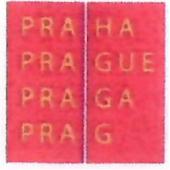 Centrum sluleb pr~ rodinu a dftl a dltskj domov Charlotty Masarykove 
UVcely 176,15600 Praha 5 -Zbraslav 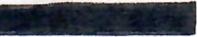 Zfizovatel: Hlavni mesto Praha, Marianske nam, 2, 110 00 Praha 1 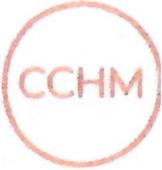 	V Praze dne 	': 	., Centrum sluzeb pro rodinu a dite a detsky 
domov Charlotty Masarykove V Praze dne 	. 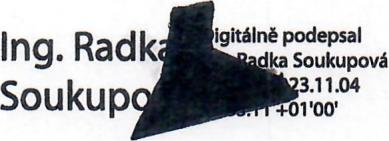 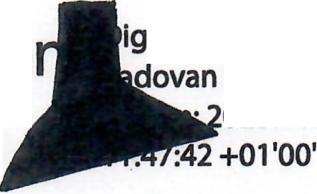 Radova 
Sedlar itiUne podepsal 
Sedlar 
~U'~J.ll.03 lng. Radka Soukupova, feditelka Ing. Radovan Sed/Q.f, prokurista                                Stranka 4 z4 